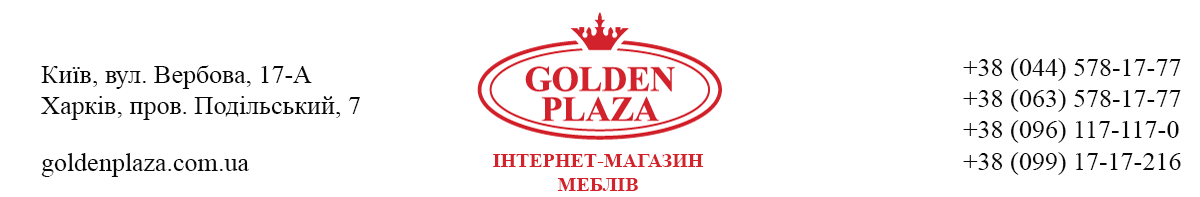 КОМЕРЦІЙНА ПРОПОЗИЦІЯм.Харків                                                                                                                                                        «13» травня 2019 рокуКомерційна пропозиція  від   інтернет –магазину «ГОЛДЕН ПЛАЗА»Пропонуємо Вам розглянути нашу комерційну пропозицію на придбання меблів згідно з Вашим запитом:В разі Вашої зацікавленності ми надамо більш детальну інформацію. Строк поставки 30 робочих днів.Директор Хрюкалов А.М.                                                                                            Тел.: 096-117-117-0Е-mail: manager_oksana @goldenplaza.com.uaСайт інтернет-магазина: goldenplaza.com.uaС повагою, менеджер Оксана.№Назва товару та його  характеристикиФото виробуПосилання на сайтіЦіна, грн.Кількість, шт.Загальна сума, грн1
Крісло "Ворк" Verona
Висота 103 см Ширина сидіння 50 см Глибина сидіння 50 см механізм Tilt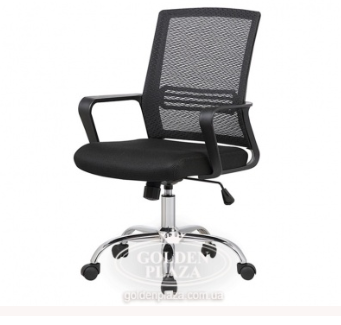 https://goldenplaza.com.ua/catalog/ofisnaja-mebel/ofisnye-i-kompyuternye-kresla/kreslo-vork-verona/1580463202

Комп'ютерний стіл "Вектор СТ 22" Аззаро "Колір: на вибір Ширина 100 см Глибина 55 см Висота 74 см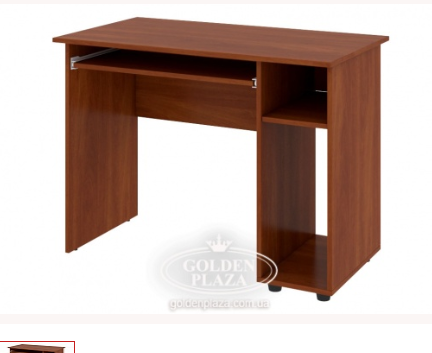 https://goldenplaza.com.ua/catalog/stoli/kompyuternie/kompyuternyy-stol-vektor-st-22-azzare/1595463803
Шафа платтяна 70х60 Максі -Меблі Колір: на вибір Ширина 70 см Глибина 60 см Висота 200 см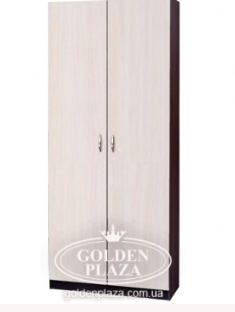 https://goldenplaza.com.ua/catalog/shkafi/ofisnye-shkafy/shkaf-platelnyy-70kh60-maksi-mebel/306513065Всього:ПДВ в т.ч.Всього:ПДВ в т.ч.Всього:ПДВ в т.ч.15765